VIII Спартакиада трудящихся по волейболуТаблица группа АГлавный судья                                                                                            					     С. ПоцелуевVIII Спартакиада трудящихся по волейболуТаблица группа БГлавный судья                                                                                            									     С. ПоцелуевVIII Спартакиада трудящихся по волейболуТаблица группа ВГлавный судья                                                                                            				С. Поцелуев№Команда1234ОчкиМесто1ДЦС-5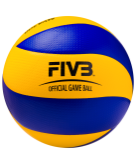 0:202:122:124III2Кандалакшскаядистанция пути2:031:212:037I3КВК-1 Энергия1:212:122:036II4ОСП1:210:200:201IV№Команда123ОчкиМесто1Трансэнерго0:202:033II2РУСАЛ-Кандалакша2:032:036I3КМТП0:200:200III№Команда123ОчкиМесто1КВК-2 Водолеи0:202:122II2ТЧ-52:002:036I3Сбербанк1:200:201III